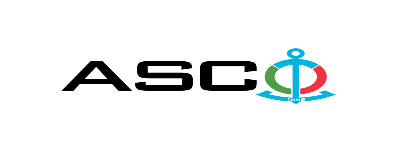 “AZƏRBAYCAN XƏZƏR DƏNİZ GƏMİÇİLİYİ” QAPALI SƏHMDAR CƏMİYYƏTİNİN№AM-015/2024 NÖMRƏLİ 09.02.2024-cü il tarixində ASCO-nun Dəniz Nəqliyyat Donanmasının inzibati binasının ventilyasiya və kondisioner sistemin quraşdırılması xidmətlərinin (mal-material və işçilik daxil) satın alınması məqsədi ilə keçirilmişAÇIQ MÜSABİQƏNİN QALİBİ HAQQINDA BİLDİRİŞ                                                              “AXDG” QSC-nin Satınalmalar KomitəsiSatınalma müqaviləsinin predmetiASCO-nun Dəniz Nəqliyyat Donanmasının inzibati binasının ventilyasiya və kondisioner sistemin quraşdırılması xidmətlərinin (mal-material və işçilik daxil) satın alınmasıQalib gəlmiş şirkətin (və ya fiziki şəxsin) adı                               SQS Group MMCMüqavilənin qiyməti                                              413588.9715 AznMalların tədarük şərtləri (İncotresm-2010) və müddəti                                     DDPİş və ya xidmətlərin yerinə yetirilməsi müddətiİl ərzində hissə-hissə 